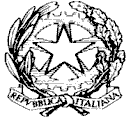 Ministero dell'Istruzione, dell'Università e della RicercaISTITUTO  COMPRENSIVO  SANTA MARINA - POLICASTRO Via Giovanni XXIII - 84067 Policastro Bussentino (SA)Codice Fiscale: 93025430658 Cod. Mecc.SAIC8BF00G TEL.FAX 0974/984004Email: saic8bf00g@istruzione.it - Posta cert: saic8bf00g@pec.istruzione.itAllegato 3 parte integrante del Bando prot. INDICAZIONI E PROCEDUREC A P I T O L A T OLe prestazioni richieste sono:Consulenza ed assistenza per la gestione dei laboratori di informatica alunni e delle attrezzature;Consulenza ed assistenza per la gestione delle attrezzature di segreteria;Configurazione per lڈaccesso ad internetConsulenza ed assistenza per la gestione della rete informatica ed eventuali apparati;Installazione, manutenzione e riparazione hardware;Operazioni inerenti lڈinstallazione di software aggiuntiviInstallazione e manutenzione degli anti-virus e SW di sicurezza antispywere e antimalwere da farsiPeriodicamente così come la scansione dei vari computer e lڈaggiornamento del sistema operativo;Assistenza sulle LIM (lavagne Interattive Multimediali);Assistenza software per sistemi operativi di uso comune (Windows, Vista ecc.), pacchetti di uso generalizzato (Office).Assistenza e manutenzione fotocopiatrici .Il servizio di assistenza/manutenzione sarà effettuato secondo le seguenti modalità minime :Controlli periodici quindicinale on-site;Consulenza telefonica gratuita ed assistenza operativa telefonica gratuita per soluzione di piccoli problemiche non richiedono intervento diretto sul posto;Assistenza diretta on-site entro il giorno lavorativo successivo per il ripristino di elementi software/hardware non funzionanti e manutenzione fotocopiatrici-Condizionia) La fornitura di assistenza informatica è relativa a tutte le apparecchiature dei laboratori multimediali aicomputer degli uffici di segreteria, al server dell'Ufficio e per eventuali malfunzionamenti di hardware esoftware .Nel caso di rotture di hardware, lڈassistenza verrà prestata per la ricerca, fornitura e sostituzione delle partidanneggiate, previa presentazione di preventivo di spesa a questa istituzione scolastica, che dovrà autorizzare l'intervento di riparazione. La manodopera sarà, comunque, coperta dal contratto di manutenzione.b) La Ditta (o la persona) aggiudicataria fornirà il servizio di manutenzione e si impegna a fornire un’adeguata assistenza specifica che presuppone unڈapprofondita conoscenza del programma dei laboratori scolastici e dei programmi dei PC della segreteria ( programma ministeriale in uso) della normativa relativa stessi.c) L’assistenza deve prevedere la collaborazione e una attività di tutoring alle attività di gestione e manutenzione dei laboratori didattici e degli uffici. Ha lo scopo di assistere il personale docente, guidandolodurante le fasi di gestione e manutenzione dei laboratori didattici.d) L’assistenza deve prevedere il ripristino dei client non funzionanti:- Analisi, pulizia, configurazione dei sistemi operativi- Installazione e aggiornamento di software antivirus- Installazione ex novo dove necessarioe) Razionalizzazione della rete :Controllo/configurazione degli indirizzi di reteControllo/Configurazione delle stampanti di reteControllo/Configurazione degli utenti/diritti utente e delle condivisioni.f) Il fornitore del servizio di cui al presente bando si impegna a rispettare quanto previsto dal D. Lgs. 196/2003 e Direttiva UE 2016/1148, e successive modifiche, in materia di riservatezza. Ha lڈobbligo della massima riservatezza in merito ai dati e le informazioni di cui venga in possesso e/o a conoscenza rispettando altresì il divieto della loro divulgazione sotto qualsiasi forma e di non farne oggetto di utilizzazione a qualsiasi titolo per scopi diversi da quelli strettamente necessari all’esecuzione del presente contratto;g) In caso di inosservanza degli obblighi di riservatezza, lڈAmministrazione ha la facoltà di dichiarare risoltodi diritto lڈordine effettuato, fermo restando che il Fornitore sarà tenuto a risarcire tutti i danni che dovessero derivare alla stessa Amministrazione.h) LڈAmministrazione ha diritto di recesso, nei casi di:1. giusta causa;2. mutamenti di carattere organizzativo degli Uffici, quali, a titolo meramente esemplificativo e non esaustivo, accorpamento o soppressione o trasferimento di uffici;3. reiterati inadempimenti del Fornitore;4. di recedere unilateralmente dalle obbligazioni contrattualmente assunte, in tutto o in parte, in qualsiasimomento, con un preavviso di almeno 15 (quindici) giorni solari, da comunicarsi al Fornitore con lettera raccomandata a.r.;Dalla data di efficacia del recesso, il Fornitore dovrà cessare tutte le prestazioni contrattuali, assicurando che tale cessazione non comporti danno alcuno all’Amministrazione scolastica;In caso di recesso dell’Amministrazione, il Fornitore avrà diritto al pagamento delle prestazioni eseguite nelrispetto di quanto previsto dalla normativa vigente.  In conformità al Regolamento (UE) 2016/679 e del Regolamento del  D. Lgs n. 101/2018, i dati personali forniti dai candidati saranno raccolti presso questo Istituto Comprensivo per le finalità della gestione della selezione e potranno essere trattati successivamente per le esclusive finalità connesse al presente bando; la partecipazione alla procedura di selezione costituisce automatico consenso del candidato al suddetto trattamento dei dati personali; il titolare del trattamento dei dati è il Dirigente Scolastico.Gli esiti del bando saranno pubblicati all'albo e direttamente alla Ditta individuata;In caso di controversia sull’interpretazione o sull’esecuzione delle norme contenute nel presente capitolatosarà competente il Foro di Lagonegro .Contestualmente alla presentazione dell’offerta dovrà essere esibita la dichiarazione sostitutiva ex art.46, DPR 445/2000 riportante tra l’altro l’indicazione del numero di iscrizione/matricola INPS, INAIL al finedella richiesta del DURC agli enti certificatori e la dichiarazione resa ai fini della legge 136/2010 e successive modifiche sulla “tracciabilità dei flussi finanziari” riportante gli estremi identificativi dei conticorrenti “dedicati”, anche non in via esclusiva, ai pagamenti delle commesse pubbliche, accesi presso banche o presso la società Poste italiane SpA, nonché le generalità ed il codice fiscale delle persone delegate ad operare su di essi.In assenza di tale acquisizione non è possibile procedere al pagamento.DATA TIMBRO E FIRMA IL FORNITORE__________________ ____________________________________